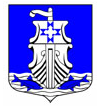 Совет депутатовмуниципального образования«Усть-Лужское сельское поселение»Кингисеппского муниципального районаЛенинградской областиРЕШЕНИЕот 17 февраля 2023 года № 269В соответствии с ч.5.1. ст.36 Федерального закона от 06.10. 2003 года №131-ФЗ «Об общих принципах организации местного самоуправления в Российской Федерации, Устава МО «Усть-Лужское сельское поселение» Кингисеппского муниципального района Ленинградской области, Совет депутатов муниципального образования «Усть-Лужское сельское поселение» Кингисеппского муниципального района Ленинградской области РЕШИЛ:Утвердить отчет главы администрации муниципального образования «Усть-Лужское сельское поселение» Кингисеппского муниципального района Ленинградской области «О результатах своей деятельности за 2022 год» согласно приложению.Признать работу главы муниципального образования «Усть-Лужское сельское поселение» Кингисеппского муниципального района Ленинградской области удовлетворительной.Опубликовать настоящее решение на официальном сайте администрации муниципального образования «Усть-Лужское сельское поселение» Кингисеппского муниципального района Ленинградской области, а также в сетевом издании «Ленинградское областное информационное агентство /ЛЕНОБЛИНФОРМ/».Настоящее решение вступает в силу с момента принятия.Контроль за исполнением настоящего решения оставляю за собой.Глава муниципального образования «Усть-Лужское сельское поселение»			      Н.С. МиркасимоваПриложение к решению Совета депутатов№ 269 от 17 февраля 2022 года «Об утверждении отчета главы муниципального образования «Усть-Лужское» сельское поселение» Кингисеппского муниципального района Ленинградской области «О результатах деятельности за 2022 год»ОТЧЕТглавы администрации муниципального образования «Усть-Лужское сельское поселение» муниципального образования Кингисеппского муниципального района Ленинградской области о социально-экономическом развитии муниципального образования «Усть-Лужское сельское поселение» муниципального образования Кингисеппского муниципального района Ленинградскойза 2022 годОтчет администрации по итогам социально-экономического развития МО «Усть-Лужское сельское поселение» будет опубликован на официальном сайте муниципального образования «Усть-Лужское сельское поселение» усть-лужское.рф, поэтому разрешите сегодня остановиться только на основных моментах работы исполнительной власти за 2022 год.Коротко напомню данные исторической справки: МО «Усть-Лужское сельское поселение» образовано 01.01.2006 года. Административная граница Усть-Лужского сельского поселения образована в 1974 году, находится на северо-западе Кингисеппского муниципального района, на берегу Финского залива и занимает площадь 598, тыс. га, из них водный фонд – 571 тыс. га. На территории Усть-Лужского сельского поселения находится 11 населённых пунктов.ДемографияНаселение МО «Усть-Лужское сельское поселение» на 01 января 2023 года составляет 3 185 человек, что составляет 99,09 % к соответствующему периоду 2021 года (в 2021 году численность составляла 3 214 человек).По данным отдела ЗАГС администрации МО «Кингисеппский муниципальный район» Ленинградской области:число родившихся в 2022 году – 25 человек (+10!), за соответствующий период 2021 года – 15 человек;число умерших в 2022 году – 44 человека (-12!), в 2021 году – 56 человек.В отчетном периоде общий коэффициент рождаемости (на 1000 жителей) – 7,8; (за соответствующий период 2021 года – 5,0). Общий коэффициент смертности (на 1000 жителей) – 13,8; (за соответствующий период 2021 года – 18,0).Средняя продолжительность жизни в 2022 году составила 71 год, в 2021 году она составляла 70,5 лет, в том числе: женщин – 76 лет (2021 год – 75 лет); мужчин – 66 лет (2021 год – 63 года).Количество зарегистрированных браков в 2022 году – 6 пар, за соответствующий период 2021 года – 8 пар.Количество зарегистрированных разводов в 2022 году – 8 пар, за соответствующий период 2021 года – 12 пар.В соответствии с Федеральным законом от 06.10.2003 г. №131-ФЗ «Об общих принципах организации местного самоуправления в РФ (с изменениями) Администрация муниципального образования «Усть-Лужское сельское поселение» наделена полномочиями по решению вопросов местного значения и отдельными государственными полномочиями, переданными органам местного самоуправления федеральными законами и законами Ленинградской области.Одним из главных вопросов местного значения является формирование, утверждение, исполнение бюджета поселения и контроль за исполнением данного бюджета.Бюджет муниципального образованияИсполнение бюджета МО «Усть-Лужское сельское поселение по доходам за 2022 год Решением о бюджете на 2022 год утверждены (с учётом внесённых изменений) доходы бюджета поселения в сумме 150 111 206,22 рублей. В отчётном периоде фактически поступило -  157 391 842,66 рублей, или 104,9% к годовому плану.Налог на доходы физических лиц исполнен в сумме 106 821 949,77 рублей, при плановых назначениях – 99 999 945,53 рублей, или 106,8 % к годовому плану. Акцизы по подакцизным товарам (продукции), производимым на территории Российской Федерации исполнены в сумме 3 466 685,78 рублей, при плановых назначениях – 3 005 000,00 рублей, или 115,4 % к годовому плану.Единый сельскохозяйственный налог план – 1 750 700,00 рублей, исполнение 1 750 631,41 рублей (99,99%).Налог на имущество физических лиц план – 231 000,00 рублей, исполнено – 351 226,11 рублей, или 152,0% годового плана. Земельный налог план – 3 840 000,00 рублей, исполнено – 3 762 698,17 рублей. Исполнение 98,0 % к годовому плану. Доходы от сдачи в аренду имущества, составляющего казну сельских поселений план 1 247 900,00 рублей, исполнено – 1 286 052,2 рублей, или 103,1% к годовому плану.  Прочие поступления от использования имущества, находящегося в собственности сельских поселений (за исключением имущества муниципальных бюджетных и автономных учреждений, а также имущества муниципальных унитарных предприятий, в том числе казенных) при плане 1 676 200,00 рублей, поступило платежей за найм муниципального жилищного фонда в сумме 1 507 390,0рублей, или 90% к годовому плану. Прочие доходы от оказания платных услуг получателями средств бюджетов сельских поселений - план 30 000,00 рублей, исполнено 21 393,6 рублей (71,3%). Низкий процент исполнения обусловлен, уменьшением количества платных мероприятий. Прочие доходы от компенсации затрат бюджетов сельских поселений. В бюджет поселения поступило 11 072 807,89 рублей (104,5%) при плановых значениях - 10 554 600,00 рублей, в том числе:11 015 992,1 рублей – возмещение восстановительной стоимости зеленых насаждений;54 915,79 рублей – возмещение арендаторов за электроэнергию и отопление;1 900,00 рублей – возмещение неиспользованных денежных средств на проведение выборов в 2020 году в органы местного самоуправления.Доходы от реализации иного имущества, находящегося в собственности сельских поселений (за исключением имущества муниципальных бюджетных и автономных учреждений, а также имущества муниципальных унитарных предприятий, в том числе казенных), в части реализации основных средств по указанному имуществу. В отчетном периоде в бюджет поселения поступило 2 130 985,9 рублей (исполнение 100%), в том числе:286 485,90 рублей от продажи в рассрочку помещения ремонтных мастерских.1 844 500,00 рублей от продажи здания и фундамента на земельных участках, расположенных в кв. Краколье пос. Усть-Луга.Доходы от продажи земельных участков, государственная собственность на которые разграничена (за исключением земельных участков бюджетных и автономных учреждений). В отчетном периоде в бюджет поселения поступило 7 966 000,00 рублей от продажи двух земельных участков, расположенных в кв. Краколье пос. Усть-Луга.Безвозмездные поступления из бюджетов других уровней при плане 17 678 874,79 рублей, исполнение 17391361,60 рублей (98,3%), из них:Дотации на выравнивания бюджетной обеспеченности план - 6 529 300,00 рублей, исполнение в сумме 6 529 300,00 рублей;субсидия на обеспечение выплат стимулирующего характера работникам муниципальных учреждений культуры Ленинградской области – план 1 240 300,00 рублей, исполнение 1 240 300,00 рублей;субсидия на реализацию областного закона от15.01.2018 года №3-оз «О содействии участию населения в осуществлении местного самоуправления в иных формах на территориях административных центров МО ЛО» - план - 1 054 900,00 рублей, исполнение 1 054 900,00 рублей;субсидия на реализацию областного закона Ленинградской области от 28 декабря 2018 года №147–оз «О старостах сельских населенных пунктов Ленинградской области и содействии участию населения в осуществлении местного самоуправления в иных формах на частях территорий муниципальных образований Ленинградской области» план - 841 800,00 рублей, исполнение 841 800,00 рублей;субсидия на поддержку развития общественной инфраструктуры муниципального значения план - 754 000,00 рублей, исполнение 754 000,00 рублей;субвенция на выполнение передаваемых полномочий по административным правонарушениям план - 3 520,00 рублей, исполнение 3 520,00 рублей;субвенция на осуществление первичного воинского учёта план - 299 600,00 рублей, исполнение 299 600,00 рублей;Прочие межбюджетные трансферты, передаваемые бюджетам сельских поселений, поступило в бюджет 6 667 941,6 рублей (при плане 6 955 454,79 рублей или 95,9%), из них: на поощрение муниципальных управленческих команд Кингисеппского муниципального района в сумме 195 454,79 рублей,на осуществление закрепленных за муниципальными образованиями законодательством полномочий в сумме 6 472 486,81 рублей.Возврат неиспользованных остатков целевых средств в 2021 году в сумме 137649,87 рублей: субсидия на обеспечение выплат стимулирующего характера работникам муниципальных учреждений культуры Ленинградской области - 117 061,14 рублей;субвенция на выполнение передаваемых полномочий по административным правонарушениям - 3 520,00 рублей;субвенция на осуществление первичного воинского учёта - 670,13 рублей;субсидия в комитет по дорожному хозяйству в связи с не достижением значений результатов исполнения субсидии за 2021 год в сумме - 16398,60 рублей.  Итоги исполнения расходной части бюджета за 2022 годПервоначально, решением о бюджете на 2022 год, утверждены расходы бюджета поселения в сумме 48 585 300,00 рублей. В течение 2022 года внесено четыре изменения в бюджет поселения. С учётом внесённых изменений в решение о бюджете и уведомлений Комитета финансов Кингисеппского муниципального района, общий объём расходов бюджета составил – 117 095 596,92 рублей.Расходная часть бюджета муниципального образования «Усть-Лужское сельское поселение» за 2022 год исполнена в сумме 101 459 079,91 рублей, что составляет 87 % от годового плана расходов.Исполнение по расходам осуществляется путем реализации пяти муниципальных программ и непрограммных расходов муниципального образования. Муниципальные программы сформированы по основным направлениям деятельности муниципального образования с целью реализации полномочий, установленных Федеральным законом от 06.10.2003 года № 131-ФЗ «Об общих принципах организации местного самоуправления в Российской Федерации».Исполнение программных расходов муниципальных программ за отчетный период представлены в таблице:тыс. рублейМуниципальная программа «Обеспечение первичных мер пожарной безопасности на территории муниципального образования «Усть-Лужское сельское поселение». На выполнение данной программы запланированы бюджетные ассигнования в сумме 804 165,00 рублей. Исполнение 803 282,50 рублей. В рамках данной муниципальной программы выполнены работы:работы по устройству противопожарных минерализованных полос в населенных пунктах поселения,по обеспечению пожарных водоемов надлежащему уровню,работы по созданию пожарного водоема в деревне Лужицы.Муниципальная программа «Развитие автомобильных дорог в МО «Усть-Лужское сельское поселение». На выполнение данной программы запланированы бюджетные ассигнования в сумме 51 592 036,27 рублей.  Исполнение 40 601 535,95рублей. В рамках программы осуществлялись работы:по текущему содержанию сети автомобильных дорог общего пользования (работы по уборке дорог и сбору мусора механическим способом). На эти цели израсходовано было       2 151 062,5 рублей.по ремонту автомобильных дорог общего пользования местного значения, а также работы по составлению и корректировки проектно-сметной документации на ремонт автомобильных дорог и работы по осуществлению строительного контроля по ремонту дорог.Были отремонтированы дороги в поселке Усть-Луга кварталах Ленрыба, Краколье, Лесной, Судоверфь; поселке Курголово; в поселке Преображенка; в деревнях Липово, Межники, Кононово, Гакково. На эти цели израсходовано 37 905 473,45рублей.по паспортизации автомобильных дорог общего пользования местного значения. На эти цели израсходовано было 545 000,00рублей.Муниципальная программа «Развитие жилищно-коммунального хозяйства муниципального образования «Усть-Лужское сельское поселение» Кингисеппского муниципального района Ленинградской области». На выполнение данной программы запланированы были бюджетные ассигнования в сумме 26 728 359,24 рублей.  Исполнение 24 569 049,49 рублей (92%). В рамках данной программы были оплачены работы по: содержанию уличного освещения (электроэнергия за уличное освещение, услуги по ремонту и техническому обслуживанию приборов уличного освещения, а также приобретены светильники уличного освещения) в сумме 4 152 572,63 рублей.благоустройству поселения (ежедневная уборка мусора на территории поселения, скашивание травы, кронирование деревьев, разработка проектно-сметной документации на благоустройство территории поселения, благоустройство территории около МКУК КДЦ «Усть-Луга», приобретение и установка бетонных скамеек, устройство бесшовного резинового покрытия на детской спортивной площадке, прочистка и углубление канавы в пос. Преображенка, приобретение и установка новогодней иллюминации в пос. Усть-Луга) в сумме 13 778 460,56 рублей.ликвидации очагов распространения борщевика Сосновского на территории поселения в сумме 500 000,00 рублей.содержанию и ремонту муниципального жилого фонда, а также уплаты взносов в Фонд капитального ремонта в сумме 3 089 760,27рублей.созданию мест (площадок) накопления твердых коммунальных отходов в сумме   1 822 608,26рублей.содержанию мест захоронения в сумме 150 000,00 рублей.Муниципальная программа «Развитие культуры и спорта на территории МО «Усть-Лужское сельское поселение». На выполнение данной программы запланированы бюджетные ассигнования в сумме 12 561 111,71 рублей на обеспечение деятельности МКУК КДЦ «Усть-Луга», а также на организацию и проведение культурно-массовых мероприятий поселенческого значения. На эти цели израсходовано 12 369 145,45 рублей (98%).Муниципальная программа «Реализация социально-значимых проектов на территории муниципального образования «Усть-Лужское сельское поселение» Кингисеппского муниципального района Ленинградской области на 2023 год». На выполнение данной программы запланированы были бюджетные ассигнования в сумме 2 131 146,00 рублей. Исполнение 2 131 124,00 рублей. В рамках данной муниципальной программы выполнены работы по устройству автостоянок в пос. Усть-Луга квартале Ленрыба около д.18а, отремонтирована дорога в деревне Конново, а также приобретены бетонные скамейки в деревню Лужицы и в пос. Усть-Луга кв. Ленрыба. (Субсидия Комитета по местному самоуправлению, межнациональным и межконфессиональным отношениям Ленинградской области и средства местного бюджета).На выполнение непрограммых расходов было запланировано 22 993 781,7 рублей; исполнение составило 20 984 942,52 рублей. Осуществлялись следующие расходы:на обеспечение функции органов местного самоуправления (план 15 708 384,7 рублей; факт 14 852 411,61 рублей);на мероприятия, направленные на владение, пользование и распоряжение имуществом, находящимся в муниципальной собственности сельского поселения (план 1 268 950,0 рублей; факт 1 207619,99 рублей);на передачу межбюджетных трансфертов из бюджета МО «Усть-Лужское сельское поселение» бюджету МО «Кингисеппский муниципальный район» в соответствии с заключенными соглашениями на передачу полномочий (осуществление полномочий по формированию, исполнению и кассовому обслуживанию бюджета поселения; внешний муниципальный финансовый контроль; решение вопросов местного значения связанных с исполнение частичных функций по ст.51 ЖК РФ; исполнение муниципального жилищного контроля на территории поселения; исполнение полномочий по подготовке проектов генерального плана поселения, правил землепользования и застройки поселения и внесения изменений в генеральный план поселения,) (план, факт 1 056 000,00 рублей);на организацию первичного воинского учета на территории Усть-Лужского сельского поселения (план, факт 299 600,00 рублей);на выплату муниципальной пенсии за выслугу лет (план 1 369 412,00 рублей, факт 1 351 624,00 рублей);формирование архивов (план 110 240,00 рублей, факт 110 234,1 рублей);ведение паспортного регистрационного учёта граждан (план 398 078,99 рублей, факт 397 404,26 рублей).Обеспечение жилыми помещениями малоимущих гражданПо состоянию на 01.01.2023 г. на учете в администрации МО в качестве нуждающихся в жилых помещениях состоит 13 семей, в том числе:на предоставление жилых помещений по договорам социального найма – 10 семей;граждане, претендующие на внеочередное получение жилых помещений – 3 семьи (1 погорелец, 1 по медицинским показаниям, 1 по аварийному жилью).За указанный период проведено 11 заседаний жилищной комиссии, на которых приняты решения:приватизация имущества – 1;предоставление жилья из специализированного жилищного фонда – 1;снятие с учета – 7;изменение состава семьи – 5;принятие на очередь – 1.Постоянно ведется разъяснительная работа, работа с обращениями граждан и юридических лиц, а также личный прием граждан.Специалистами местной и районной администраций оказывается помощь гражданам в подготовке и сборе документов для участия в жилищных программах.Управление муниципальной собственностьюОдной из важнейших задач администрации МО «Усть-Лужское сельское поселение» является обеспечение эффективного функционирования и развития муниципальной собственности.Муниципальная собственность – это объекты жизнедеятельности сельского поселения, предназначенные для оказания жилищно-коммунальных, бытовых и социальных услуг населению (жилые дома, спортивные сооружения, баня, клубы, библиотеки, объекты водо-, теплоснабжения и водоотведения т.д.).Для формирования полной и достоверной информации, необходимой органам местного самоуправления МО «Усть-Лужское сельское поселение» при осуществлении ими полномочий по управлению и распоряжению муниципальной собственностью продолжается работа по формированию Реестра собственности.Проводится работа по регистрации муниципальной собственности. В соответствии с Постановлением Правительства РФ от 17.09.2003 г. № 580 (ред. от 12.11.2004 г.) «Об утверждении Положения о принятии на учет бесхозяйных недвижимых вещей» на стадии оформления документов находится 1 бесхозяйный недвижимый объект.Ежемесячно осуществляется выезд по территории МО «Усть-Лужское сельское поселение» для выявления бесхозяйного имущества, для последующей регистрации в собственность администрации МО «Усть-Лужское сельское поселение».В соответствии с федеральным законом № 44-ФЗ от 5 апреля 2013 июля «О контрактной системе в сфере закупок товаров, работ, услуг для обеспечения государственных и муниципальных нужд» за 2022 год проведено 14 открытых процедур в электронной форме (14-электронных аукционов) на общую сумму 33 843 598,74 руб.:на ремонт дорог в деревне Конново – 5 электронных аукциона;на устройство автостоянок в квартале Ленрыба в пос. Усть-Луга – 2 электронных аукциона;на ремонт дороги по адресу: Ленинградская область, Кингисеппский район, пос. Усть-Луга, кв. Ленрыба, от дома №1 до дома №1А;на устройство контейнерных площадок ТКО по адресам: Ленинградская область, Кингисеппский район, пос. Усть-Луга, кв. Ленрыба, д. 81-83, д. 24а;на ремонт дороги по адресу: Ленинградская обл., Кингисеппский р-н, пос. Усть-Луга, кв. Ленрыба, до здания МКУК «КДЦ «Усть-Луга»;на ремонт дороги в п. Преображенка;на ремонт дороги в поселке Усть-Луга, кв. Ленрыба, до здания МБОУ «Кракольская СОШ»;на ремонт дороги в кв. Краколье от здания почты до остановки;на ремонт дороги в деревне Гакково.Мероприятия в рамках выполнения полномочий по организации в границах поселения электро-, тепло-, газо- и водоснабжения населения, водоотведения, снабжения населения топливом.Жилищно-коммунальное хозяйствоНа территории МО «Усть-Лужское сельское поселение» предоставление коммунальных услуг осуществляется коммерческими организация:холодное водоснабжение ООО «Усть-Лужский Водоканал» и водоотведение ЗАО «Усть-Лужский Рыбокомбинат»;горячее водоснабжение и отопление АО «ЛОТЭК» и ООО «АСТРАСТРОЙИНВЕСТ»;электроснабжение ОАО «Петербургская сбытовая компания».В жилищный фонд муниципального образования входят 35 многоквартирных домов. Обеспечение надлежащей эксплуатации жилищного фонда осуществляют ООО «Сити Сервис», ТСЖ «Квартал Ленрыба 26», ООО «Домоуправление №1», ООО «РИТЦ», ООО «УК «Наш Дом Усть-Луга» предоставление коммунальных услуг, услуг по благоустройству, вывоз твердых коммунальных отходов осуществляет АО «УК по обращению с отходами в Ленинградской области».Система водоснабжения и водоотведенияВодоснабжение в пос. Усть-Луга осуществляется водоочистительной станцией пос. Усть-Луга, которую обслуживает ООО «Усть-Лужский водоканал».Водоотведение в пос. Усть-Луга кв. Ленрыба осуществляет ЗАО «Усть-Лужский рыбокомбинат».На территории пос. Усть-Луга кв. Ленрыба расположены КНС в рабочем состоянии, КОС – в рабочем состоянии.Система горячего водоснабжения и отопленияВ кв. Ленрыба горячее водоснабжение и отопление осуществляется от котельной № 12 (вид топлива – мазут).В кв. Краколье (дом № 48) отопление осуществляется от котельной № 18 (вид топлива – дизельное).В кв. Судоверфь (дом № 31) отопление осуществляется от котельной № 19 (вид топлива – электричество).В кв. Судоверфь (дом № 47) отопление осуществляется от котельной № 22 (вид топлива – дизельное).Мероприятия в рамках выполнения полномочий по организации сбора и вывоза коммунальных отходов и мусора.Вывоз твердых коммунальных отходов и мусора осуществляют АО «УК по обращению с отходами» специализированными машинами. Производится обслуживание 35 контейнерных площадок, на которых установлено 22 контейнера объёмом 1,1; 4; 6 м3 для сбора твёрдых бытовых отходов. Вывоз мусора от частных домов осуществляется собственниками. Важным направлением в работе с гражданами является работа по рассмотрению их обращений, как письменных, так и устных.Работа с заявлениями и обращениями граждан в поселении ведется в соответствии с федеральным законом № 59-ФЗ от 02.05.2006г. «О порядке рассмотрения обращений граждан Российской Федерации» и сборником методических рекомендаций по работе с обращениями граждан.В связи с вступлением в силу с 01.01.2019 г. областного закона от 22.10.2018 г. № 101-оз осуществление деятельности административной комиссии на территории МО «Усть-Лужское сельское поселение» прекращено Постановлением администрации от 20.12.2018 г. № 361 с 01.01.2019 г.В нашем муниципальном образовании глава администрации рассматривает материалы, поступающие из отдела министерства внутренних дел Российской Федерации по Кингисеппскому району Ленинградской области.Данная деятельность осуществляется в соответствии с Кодексом Российской Федерации об административных правонарушениях, областным законом «Об административных правонарушениях».За 2022 год было составлено 7 определений об административных правонарушениях согласно Областного закона Ленинградской области от 02.07.2003 г. № 47-оз «Об административных правонарушениях» (ст.2.6. п.1. «Нарушение тишины и покоя граждан с 07.00 часов до 23.00», ст.2.2 п.1 «Нарушение установленных законодательством Ленинградской области требований, предъявляемых к содержанию и выгулу домашних животных»). Проводится профилактическая работа в сфере предупреждения административных правонарушений.В Межрайонной ИФНС России №3 по Ленинградской области состоит на учете по состоянию на конец 4 квартала 2022 года:Юридических лиц – 60,ПБОЮЛ – 78.На территории поселения расположены:участки ОАО «ЛОТЭК», ОАО «Усть-Лужский водоканал», Кингисеппского ДРСУ ДРУ-2; два филиала районных электрических сетей (участок ВВРЭС, филиал ПАО «Ленэнерго» «КРЭС» 4 линейный участок); два отделения почтовой связи (УФПС г. Санкт-Петербурга и Ленинградской области – филиал ФГУП «Почта России» Кингисеппский почтамт; филиал № 1883/0845 Кингисеппского отделения Северо-Западного Банка Сбербанка России; ветеринарный участок ГУЛО «СББЖ Кингисеппского и Сланцевского районов».В Усть-Луге функционируют: общественная баня на 18 мест, 3 парикмахерских на 4 рабочих места, Муниципальное бюджетное учреждение здравоохранения Кингисеппская ЦРБ им.Прохорова П.Н. «Усть-Лужская участковая больница», аптека, Муниципальное дошкольное образовательное учреждение «Детский сад п.Усть-Луга», Муниципальное образовательное учреждение «Кракольская средняя общеобразовательная школа», Усть-Лужский сельский Дом культуры, Усть-Лужская сельская библиотека.Статистическая информация о социально-экономическом развитии МО «Усть-Лужское сельское поселение» за отчётный год представлена по крупным и средним предприятиям, осуществляющим свою деятельность в сферах:деятельность гостиниц и ресторанов;строительство;транспорт;государственное управление;образование;здравоохранение и предоставление социальных услуг;отдых и развлечения.Сельским хозяйством на территории поселения занимаются местное население, крестьянское хозяйство.Крупных и средних организаций, осуществляющих научную и инновационную деятельность, на территории муниципального образования в муниципальном образовании не зарегистрировано.Населенные пункты поселения с центром связаны сетью автомобильных дорог, из них протяженность дорог:федерального значения 25 км, (М-11 «Нарва» – от Санкт-Петербурга до границы с Эстонской Республикой (на Таллин) Подъезд к морскому торговому порту Усть-Луга (через Керстово, Котлы, Косколово);регионального значения 120 км, (Лужицы – Первое Мая (А-121, Подъезд к д. Хамолово, подъезд к д. Гакково, подъезд к пос. Усть-Луга, Остров-Струппово, Псков – Гдов – Сланцы – Кингисепп – Краколье (Р-60), подъезд к д. Межники, подъезд к ст. Усть-Луга, подъезд к посту «Х», Подъезд к объектам Липовские 1-2;внутрипоселковых дорог, входящих в границы населенных пунктов МО «Усть-Лужское сельское поселение» – 50,18 км.Тип покрытия автодорог цементнобетонное, асфальтобетонное, щебеночное (гравийное), грунтовое.Ремонт и содержание дорог федерального и регионального значения осуществляет ГП «Волосовское ДРСУ» ДРУ-2 по контракту с Ленавтодором.Организацию пассажирских перевозок осуществляет Кингисеппское муниципальное автопассажирское предприятие. Транспортное обслуживание на территории поселения осуществляется автобусами № 53 и № 53/54 и 53/55.На территории Усть-Лужского сельского поселения расположена железнодорожная ветка Котлы-2 – Усть-Луга, протяженностью 28 км. Линия однопутная, не электрофицированная, а также железнодорожные станции: Лужская-Южная, обслуживающая Автомобильно-железнодорожный паромный комплекс, ООО «Новые коммунальные технологии», ООО «Портэнерго», Усть-Лужский контейнерный терминал, расположенные на территории южного района МП Усть-Луга, а также Лужская-Северная, обслуживающая терминалы Северного района: угольный терминал, универсальный перегрузочный комплекс, железнодорожная станция Усть-Луга, обслуживающая ОАО «Лесной терминал «Фактор».На территории поселения развернуты современные сети телефонной связи и передачи данных. В населенных пунктах поселения установлены таксофоны, вышки сотовой связи, обеспечен выход в Интернет, обеспечено теле и радиовещание. Услуги кабельного телевидения предоставляет ООО «Руслан».Организации, обеспечивающие связь: Петербургский филиал ОАО «Ростелеком», ОАО «Балттелекомпорт» Оператор связи Морского торгового порта Усть-Луга.На территории поселения развернуты современные сети телефонной связи и передачи данных. В населенных пунктах поселения установлены таксофоны, вышки сотовой связи, обеспечен выход в Интернет, обеспечено теле и радиовещание. Услуги кабельного телевидения предоставляет ООО «Руслан».Организации, обеспечивающие связь: Петербургский филиал ОАО «Ростелеком», ОАО «Балттелекомпорт» Оператор связи Морского торгового порта Усть-Луга.Потребительский рынок и малое предпринимательство.Оборот розничной торговли на территории поселения функционируют 9 продовольственных магазинов, 2 хозяйственных, 7 специализированных непродовольственнных.На территории поселения функционирует 2 сетевых магазина: «Пятерочка» (X5 RETAILGROUP ООО «Усадьба) и «Магнит» (АО «Тандер»).Осуществляют торговую деятельность 23 хозяйствующих субъекта, которым принадлежит 26 торговых объектов (на правах личной собственности 11 объектов, на правах аренды – 15 объектов), общей площадью – 2 888,25 кв.м. (в т.ч. на праве собственности 1 989,19 кв.м., на правах аренды 899,06 кв.м.), торговой площадью – 1 748,89 кв.м. (в т.ч. на праве собственности 1 074,53 кв.м., на правах аренды 674,36 кв.м.). Увеличение численности поселения способствует развитию таких бытовых услуг, как – техническое обслуживание и ремонт автотранспорта, ремонт жилья, пошив и ремонт одежды, ремонт обуви, услуги прачечной и др.По состоянию за 2022 год в Межрайонной ИФНС России №3 по Ленинградской области состоит на учете 78 индивидуальных предпринимателей без образования юридического лица.Оборот общественного питания на территории поселения расположены 6 объектов общедоступного общественного питания, т.ч.: 3 кафе, 7 столовых. Общая площадь залов обслуживания 640 кв.м., количество посадочных мест – 397.Малый бизнес на территории МО «Усть-Лужское сельское поселение» представлен такими предприятиями, как: ЗАО «Усть-Лужский рыбокомбинат», ООО «Ален», ООО «Луга» (розничная торговля), ООО «Автотехцентр» (техническое обслуживание и ремонт автотранспортных средств), ООО «Еврострой», ООО «Усть-Лужская производственно-торговая компания» (деятельность гостиниц и ресторанов), ООО «Усть-Лужская топливная компания» (оптовая торговля топливом), ООО «Смайл» (терапевтическая стоматология), ЗАО «Кургала», ООО «Градус», ОП ООО «Кимед», ООО «Усть-Луга Сервис», ООО «Градус трейд», ООО «Спецпроект» и индивидуальными предпринимателями.ПЛАНЫ (ЗАДАЧИ) АДМИНИСТРАЦИИ НА 2023 ГОДВ рамках мероприятий государственной программы Ленинградской области по 147-ОЗ будет обустроено освещение в деревне Гакково, по 3-ОЗ планируется ремонт дороги в квартале Краколье.Дообустройство десткой площадки вблизи дома 53.Обустройство детской площадки в деревне Лужицы.Обустройство детской площадки в деревне Выбье.Обустройство детской площадки в поселке Усть-Луга, квартал Судоверфь, дом 47.Организация ремонт дорог, расположенных кв. Судоверфь, Краколье, Остров, д. Тисколово.Обустройство детской площадки вблизи дома №17а с устройством освещения.В целях реализации мероприятий государственной программы Ленинградской области «Охрана окружающей среды Ленинградской области» дооснащение мест накопления твердых коммунальных отходов площадками для накопления твердых коммунальных отходов в количестве 5 штук (в рамках реализации программы «Охрана окружающей среды Ленинградской области»).Выдача квартир гражданам, состоящим на учете в качестве нуждающихся в жилых помещениях.Обустройство парковки с установкой освещения в пос. Усть-Луга, кв. Ленрыба, вблизи дома 14а.Устройство пешеходных зон в пос. Усть-Луга, кв. Ленрыба, вдоль домов 14а, 18а.Благоустройство территории, расположенной по адресу: пос. Усть-Луга, кв. Ленрыба, у здания МКУК “КДЦ “Усть-Луга”.Озеленение центральной площади в поселке Усть-Луга.Исполнение плана приватизации имущества.Выявление и оформление в собственность поселения бесхозяйных объектов с целью включения в план приватизации имущества и предоставления жилых помещений нуждающимся гражданам.Продолжить работу по технической инвентаризации и паспортизации инвентаризации объектов муниципальной собственности, (дороги, захоронения, земельные участки).Уничтожение борщевика Сосновского на территории Усть-Лужского сельского поселения Кингисеппского муниципального района Ленинградской области механическим способом в 3 этапа.Об утверждении отчета главы администрации муниципального образования «Усть-Лужское сельское поселение» Кингисеппского муниципального района Ленинградской области «О результатах деятельности за 2022 год»ПланфактПрограммные93 816 815,2280 474 137,39непрограммные22 993 781,720 984 942,52итого116 810 596,92101 459 079,91№ п/пНаименование муниципальной программыУточненныйплан за2022 годИсполнение за 2022 год1.«Обеспечение первичных мер пожарной безопасности на территории муниципального образования «Усть-Лужское сельское поселение»»804 165,00803 282,502.«Развитие автомобильных дорог в МО «Усть-Лужское сельское поселение» 51 592 036,2740 601 535,953.Развитие жилищно-коммунального хозяйства муниципального образования «Усть-Лужское  сельское поселение» Кингисеппского муниципального района Ленинградской области26 728 359,2424 569 049,494.«Развитие культуры и спорта  на территории МО «Усть-Лужское сельское поселение»12 561 111,7112 369 145,455«Реализация социально-значимых проектов на территории муниципального образования «Усть-Лужское сельское поселение» Кингисеппского муниципального района ЛО на 2022 год»2 131 143,002 131 124,002022 г.2021 г.Всего поступило обращений342334Получено коллективных обращений85Рассмотрено обращений:342334Тематика поступающих обращений:Экология и землепользование201217Коммунальное и дорожное хозяйство5465Социальное обеспечение, культура, наука, спорт--Экономика и финансы11Деятельность органов местного самоуправления7846